МИНИСТЕРСТВО ПРОСВЕЩЕНИЯ РОССИЙСКОЙ ФЕДЕРАЦИИМинистерство образования и науки Карачаево-Черкесской РеспубликиУправление образования администрации Зеленчукского муниципального районаМБОУ «ООШ № 2 ст. Кардоникской»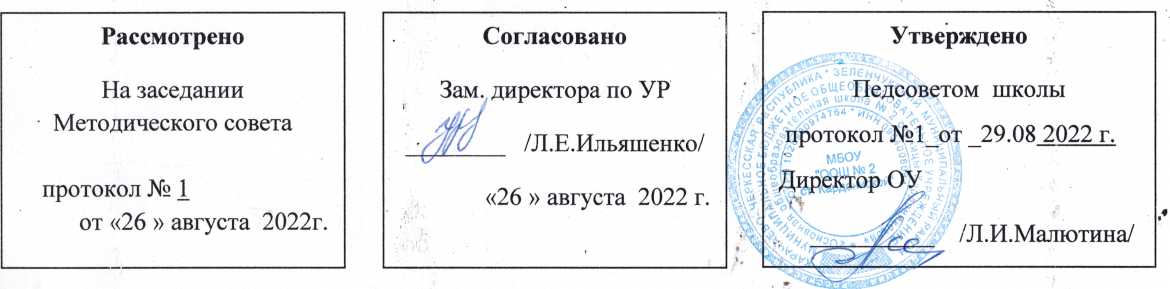 РАБОЧАЯ ПРОГРАММАучебного курсаМУЗЫКАдля 6 – 8  классов основного общего образованияна 2022-2023 учебный годСоставитель: Белан Светлана АлександровнаУчитель ОДНК НРКардоникская 2022Данная рабочая программа по предмету «Искусство Музыка» для 6 - 8 классов МБОУ «ООШ №2 ст. Кардоникской» составлена в соответствии с Федеральным государственным образовательным стандартом общего образования и разработана на основе двух Примерных программ рекомендованными Минобрнауки РФ: «Музыка 5 - 7 классы» Г.П. Сергеевой, Е.Д. Критской / Г.П. Сергеева, Е.Д. Критская, И.Э. Кашекова. (М.: Просвещение, 2017.); «Музыка 8 классы» В.В. Алиев, Т.И. Науменко, Т.Н. Кичак. (М.: Дрофа, 2019).Данная рабочая программа ориентирована на использование учебно-методического комплекта для 6 - 8 классов: Музыка.6 класс.: учебник для общеобразовательных организаций Сергеева Г.П., Критская Е.Д. М.: «Просвещение», 2020; Музыка. 7 класс.: учебник для общеобразовательных организаций Сергеева Г.П., Критская Е.Д. М. «Просвещение», 2020; Музыка. 8 класс: учебник для общеобразовательных учреждений Науменко Т.И., Алиев В.В М.: «Дрофа», 2016.В процессе изучения музыки на второй ступени общего образования у обучающихся будет сформирована динамическая система ценностных ориентаций и эстетического видения окружающей действительности. На основе восприятия и разных форм анализа художественных образов будет развиваться эмоциональное, заинтересованное отношение к явлениям жизни и искусства, через личный опыт будет формироваться мотивационная направленность на продуктивную музыкально-творческую деятельность в единстве её смыслового и операционно-технического компонентов. В результате постижения музыкального искусства у выпускников основной школы будет развиваться интеллектуальная и эмоциональная сферы, воспитываться художественный вкус, расширяться музыкальный и культурный кругозор. В ходе обучения искусству будет идти активный процесс становления социально-личностных отношений, проявления творческих инициатив в мире музыки, совершенствования механизмов оценочной деятельности через самостоятельный познавательный поиск. Уроки музыки в основной школе будут стимулировать дальнейшее развитие музыкальности каждого ученика, восприимчивости и способности к сопереживанию, развитие музыкальной памяти и слуха, образного и ассоциативного мышления, фантазии и творческого воображения. Школьники освоят музыкальное искусство во всём многообразии его видов, жанров и стилей, изучат музыкальный фольклор, произведения музыкальной отечественной и зарубежной классики и современности, выразительные средства и особенности музыкального языка. Учащиеся будут осознавать интонационно-образную природу музыки, её воздействие на человека, взаимосвязь с другими видами искусства и жизнью. В ходе изучения искусства у школьников будут сформированы основы музыкальной культуры как части их общей духовной культуры.Пояснительная запискаЦель и задачи учебного предметаЦель массового музыкального образования и воспитания — формирование музыкальной культуры как неотъемлемой части духовной культуры школьников — наиболее полно отражает интересы современного общества в развитии духовного потенциала подрастающего поколения.Задачи направлены на реализацию цели программы и состоят в следующем:- приобщение к музыке как эмоциональному, нравственно-эстетическому феномену, осознание через музыку жизненных явлений, овладение культурой отношения к миру, запечатлённого в произведениях искусства, раскрывающих духовный опыт поколений;- воспитание потребности в общении с музыкальным искусством своего народа и разных народов мира, классическим и современным музыкальным наследием; эмоционально- ценностного, заинтересованного отношения к искусству, стремления к музыкальному самообразованию;- развитие общей музыкальности и эмоциональности, интеллектуальной сферы и творческого потенциала, художественного вкуса, общих музыкальных способностей; - освоение жанрового и стилевого многообразия музыкального искусства, специфики его выразительных средств и музыкального языка, интонационно-образной природы и взаимосвязи с различными видами искусства и жизнью;- овладение художественно-практическими умениями и навыками в разнообразных видах музыкально – творческой деятельности. Планируемые результаты освоения учебного предметаПрограмма разработана на основе преемственности с курсом начальной школы и ориентирована на дальнейшее развитие эмоционально-ценностного отношения к музыкальному искусству, систематизацию и углубление полученных знаний, расширение опыта музыкально-творческой деятельности, формирование устойчивого интереса к отечественным и мировым культурным традициямМузыка как вид искусства Ученик научится: • наблюдать за многообразными явлениями жизни и искусства, выражать своё отношение к искусству, оценивая художественно-образное содержание произведения в единстве с его формой; • понимать специфику музыки и выявлять родство художественных образов разных искусств (общность тем, взаимодополнение выразительных средств — звучаний, линий, красок), различать особенности видов искусства; • выражать эмоциональное содержание музыкальных произведений в исполнении, участвовать в различных формах музицирования, проявлять инициативу в художественно творческой деятельности. Выпускник получит возможность научиться: принимать активное участие в художественных событиях класса, музыкально-эстетической жизни школы, района, города и др. (музыкальные вечера, музыкальные гостиные, концерты для младших школьников и др.); самостоятельно решать творческие задачи, высказывать свои впечатления о концертах, спектаклях, кинофильмах, художественных выставках и др., оценивая их с художественно-эстетической точки зрения. Музыкальный образ и музыкальная драматургия Ученик научится: • раскрывать образное содержание музыкальных произведений разных форм, жанров и стилей; определять средства музыкальной выразительности, приёмы взаимодействия и развития музыкальных образов, особенности (типы) музыкальной драматургии, высказывать суждение об основной идее и форме её воплощения; • понимать специфику и особенности музыкального языка, закономерности музыкального искусства, творчески интерпретировать содержание музыкального произведения в пении, музыкально-ритмическом движении, пластическом интонировании, поэтическом слове, изобразительной деятельности; • осуществлять на основе полученных знаний о музыкальном образе и музыкальной драматургии исследовательскую деятельность художественно-эстетической направленности для участия в выполнении творческих проектов, в том числе связанных с практическим музицированием. Ученик получит возможность научиться: • заниматься музыкально-эстетическим самообразованием при организации культурного досуга, составлении домашней фонотеки, видеотеки, библиотеки и пр.; посещении концертов, театров и др.; • воплощать различные творческие замыслы в многообразной художественной деятельности, проявлять инициативу в организации и проведении концертов, театральных спектаклей, выставок и конкурсов, фестивалей и др.Музыка в современном мире: традиции и инновации Ученик научится: • ориентироваться в исторически сложившихся музыкальных традициях и поликультурной картине современного музыкального мира, разбираться в текущих событиях художественной жизни в отечественной культуре и за рубежом, владеть специальной терминологией, называть имена выдающихся отечественных и зарубежных композиторов и крупнейшие музыкальные центры мирового значения (театры оперы и балета, концертные залы, музеи); • определять стилевое своеобразие классической, народной, религиозной, современной музыки, понимать стилевые особенности музыкального искусства разных 3 эпох (русская и зарубежная музыка от эпохи Средневековья до рубежа XIX—XX вв., отечественное и зарубежное музыкальное искусство XX в.); • применять информационно-коммуникационные технологии для расширения опыта творческой деятельности и углублённого понимания образного содержания и формы музыкальных произведений в процессе музицирования на электронных музыкальных инструментах и поиска информации в музыкально-образовательном пространстве сети Интернет. Выпускник получит возможность научиться: • высказывать личностно-оценочные суждения о роли и месте музыки в жизни, о нравственных ценностях и эстетических идеалах, воплощённых в шедеврах музыкального искусства прошлого и современности, обосновывать свои предпочтения в ситуации выбора; • структурировать и систематизировать на основе эстетического восприятия музыки и окружающей действительности изученный материал и разнообразную информацию, полученную из других источников.Личностные результаты отражаются в индивидуальных качествах учащихся, которые они должны приобрести в процессе освоения учебного предмета «Музыка»: — чувство гордости за свою Родину, российский народ и историю России, осознание своей этнической и национальной принадлежности; знание культуры своего народа, своего края, основ культурного наследия народов России и человечества; усвоение традиционных ценностей многонационального российского общества; — целостный, социально ориентированный взгляд на мир в его органичном единстве и разнообразии природы, народов, культур и религий; — ответственное отношение к учению, готовность и способность к саморазвитию и самообразованию на основе мотивации к обучению и познанию; — уважительное отношение к иному мнению, истории и культуре других народов; готовность и способность вести диалог с другими людьми и достигать в нём взаимопонимания; этические чувства доброжелательности и эмоционально-нравственной отзывчивости, понимание чувств других людей и сопереживание им; — компетентность в решении моральных проблем на основе личностного выбора, осознанное и ответственное отношение к собственным поступкам; — коммуникативная компетентность в общении и сотрудничестве со сверстниками, старшими и младшими в образовательной, общественно полезной, учебно-исследовательской, творческой и других видах деятельности; — участие в общественной жизни школы в пределах возрастных компетенций с учётом региональных и этнокультурных особенностей; — признание ценности жизни во всех её проявлениях и необходимости ответственного, бережного отношения к окружающей среде; — принятие ценности семейной жизни, уважительное и заботливое отношение к членам своей семьи; — эстетические потребности, ценности и чувства, эстетическое сознание как результат освоения художественного наследия народов России и мира, творческой деятельности музыкально-эстетического характера. Метапредметные результаты характеризуют уровень сформированности универсальных учебных действий, проявляющихся в познавательной и практической деятельности учащихся: — умение самостоятельно ставить новые учебные задачи на основе развития познавательных мотивов и интересов; — умение самостоятельно планировать альтернативные пути достижения целей, осознанно выбирать наиболее эффективные способы решения учебных и познавательных задач; — умение анализировать собственную учебную деятельность, адекватно оценивать правильность или ошибочность выполнения учебной задачи и собственные возможности её решения, вносить необходимые коррективы для достижения запланированных результатов; — владение основами самоконтроля, самооценки, принятия решений и осуществления осознанного выбора в учебной и познавательной деятельности; — умение определять понятия, обобщать, устанавливать аналогии, классифицировать, самостоятельно выбирать основания и критерии для классификации; умение устанавливать причинно-следственные связи; размышлять, рассуждать и делать выводы; — смысловое чтение текстов различных стилей и жанров; — умение создавать, применять и преобразовывать знаки и символы, модели и схемы для решения учебных и познавательных задач; — умение организовывать учебное сотрудничество и совместную деятельность с учителем и сверстниками: определять цели, распределять функции и роли участников, например, в художественном проекте, взаимодействовать и работать в группе; — формирование и развитие компетентности в области использования ИКТ; стремление к самостоятельному общению с искусством и художественному самообразованию. Предметные результаты обеспечивают успешное обучение на следующей ступени общего образования и отражают: — степень развития основ музыкальной культуры школьника как неотъемлемой части его общей духовной культуры; — сформированность потребности в общении с музыкой для дальнейшего духовно-нравственного развития, социализации, самообразования, организации содержательного культурного досуга на основе осознания роли музыки в жизни отдельного человека и общества, в развитии мировой культуры; — становление общих музыкальных способностей школьников (музыкальной памяти и слуха), а также образного и ассоциативного мышления, фантазии и творческого воображения, эмоционально-ценностного отношения к явлениям жизни и искусства на основе восприятия и анализа художественного образа; — сформированность мотивационной направленности на продуктивную музыкально-творческую деятельность (слушание музыки, пение, инструментальное музицирование, драматизация музыкальных произведений, импровизация, музыкально-пластическое движение, создание проектов и др.); — воспитание эстетического отношения к миру, критического восприятия музыкальной информации, развитие творческих способностей в многообразных видах музыкальной деятельности, связанной с театром, кино, литературой, различными видами изобразительного искусства; — расширение музыкального и общего культурного кругозора; воспитание музыкального вкуса, устойчивого интереса к музыке своего народа и других народов мира, классическому и современному музыкальному наследию; — овладение основами музыкальной грамотности: способностью эмоционально воспринимать музыку как живое образное искусство во взаимосвязи с жизнью, владеть специальной терминологией и ключевыми понятиями музыкального искусства, элементарной нотной грамотой в рамках изучаемого курса; — приобретение устойчивых навыков самостоятельной, целенаправленной и содержательной музыкально-учебной деятельности, включая ИКТ; — сотрудничество в ходе реализации коллективных, групповых, индивидуальных творческих и исследовательских проектов, решения различных музыкально-творческих задач.ПЛАНИРУЕМЫЕ РЕЗУЛЬТАТЫПо окончании6- 8 класса школьники научатся: — наблюдать за многообразными явлениями жизни и искусства, выражать своё отношение к искусству; — понимать специфику музыки и выявлять родство художественных образов разных искусств, различать их особенности; — выражать эмоциональное содержание музыкальных произведений в процессе их исполнения, участвовать в различных формах музицирования; — раскрывать образное содержание музыкальных произведений разных форм, жанров и стилей; высказывать суждение об основной идее и форме её воплощения в музыке; — понимать специфику и особенности музыкального языка, творчески интерпретировать содержание музыкального произведения в разных видах музыкальной деятельности; — осуществлять проектную и исследовательскую деятельность художественно-эстетической направленности, участвуя в исследовательских и творческих проектах, в том числе связанных с музицированием; проявлять инициативу в организации и проведении концертов, театральных спектаклей, выставок и конкурсов, фестивалей и др.; — разбираться в событиях отечественной и зарубежной культурной жизни, владеть специальной терминологией, называть имена выдающихся отечественных и зарубежных композиторов и крупнейшие музыкальные центры мирового значения (театры оперы и балета, концертные залы, музеи); — определять стилевое своеобразие классической, народной, религиозной, современной музыки, музыки разных эпох; — применять ИКТ для расширения опыта творческой деятельности в процессе поиска информации в образовательном пространстве сети Интернет.Содержание учебного предметаС соответствия с годовым календарным графиком и учебным планом МБОУ «ООШ № 2 ст. Кардоникской» на 2022-2023 учебный год рабочая программа по музыке в основной школе составлена из расчёта 1 час в неделю в каждом классе. Продолжительность учебного года составляет 34 учебные недели – 34 часа в год.В программе рассматриваются разнообразные явления музыкального искусства в их взаимодействии с художественными образами других искусств – литературы (прозы и поэзии), изобразительного искусства (живописи, скульптуры, графики, книжных иллюстраций и др.), театра (оперы, балета, оперетты, мюзикла, рок-оперы), кино. Содержание раскрывается в учебных темах каждого полугодия.6 класс (34 часа)Тема I полугодия: «Мир образов вокальной и инструментальной музыки» (16 часов) Лирические, эпические, драматические образы. Единство содержания и формы. Многообразие жанров вокальной музыки (песня, романс, баллада, баркарола, хоровой концерт, кантата и др.). Романс. Музыкальная и поэтическая речь. Формы музыки. Приемы развития. Выразительность и изобразительность в музыке. Народные напевы. Жанры народных песен. Мастерство исполнителя. Развитие образа. Многообразие жанров инструментальной музыки: сольная, ансамблевая, оркестровая.Музыка Древней Руси. Образы народного искусства – народные инструменты, напевы, наигрыши. Образы русской духовной и Светкой музыки. Музыка в народном стиле. Контраст образов. Варьирование. Хор – солист. Образы западноевропейской духовной и светской музыки. Полифония и гомофония. Оркестр. Тембры инструментов. Авторская песня. Гимн. Сатирическая песня. Городской фольклор. Бард. Джаз. Спиричуэл. Блюз. Джазовая обработка. Тема II полугодия: «Мир образов камерной и симфонической музыки» (18 часов) Жизненная основа художественных образов любого вида искусства. Воплощение времени и пространства, нравственных исканий человека в музыкальном искусстве. Своеобразие и специфика художественных образов камерной и симфонической музыки. Форма. Синтезатор, особенности его звучания. Программная музыка и ее жанры. Обработка. Интерпретация. Трактовка. Музыкальное воплощение литературного сюжета. Программная увертюра. Сонатная форма. Выдающиеся артисты балета. Образ -портрет. Массовые сцены. Современная трактовка классических сюжетов и образов. Мюзикл, рок-опера, киномузыка. Вокальная музыка. Инструментальная музыка. Использование различных форм музицирования и творческих заданий в освоении учащимися содержания музыкальных произведений. 7 класс(34 часа)Тема I полугодия: «Особенности драматургии сценической музыки» (16часов)Стиль как отражение эпохи, национального характера, индивидуальности композитора. Жанровое разнообразие опер, балетов, мюзиклов (историко-эпические, драматические, лирические, комические и др.). Взаимодействие музыки с литературой и изобразительным искусством в сценических жанрах. Особенности построения музыкально-драматического спектакля. Опера: увертюра, ария, речитатив, ансамбль, хор, сцена. Балет: дивертисмент, сольные и массовые, па-де-де. Приемы симфонического развития образов.	Сравнительные интерпретации музыкальных сочинений. Мастерство исполнителя. Выдающиеся исполнители и исполнительские коллективы. Музыка в драматическом спектакле. Роль музыки в кино и телевидении. Использование различных форм музицирования и творческих заданий в освоении учащимися содержания музыкальных произведений. Тема II полугодия: «Основные направления музыкальной культуры» (18 часов) Сонатная форма, симфоническая сюита, сонатно-симфонический цикл как формы воплощения и осмысления жизненных явлений и противоречий. Сопоставление крупных музыкальных форм с особенностями развития музыки в вокальных и инструментальных жанрах. Стилизация как вид творческого воплощения художественного замысла: поэтизация искусства прошлого, воспроизведение национального или исторического колорита. Транскрипция как жанр классической музыки. Переинтонирование классической музыки в современных обработках. Сравнительные интерпретации. Мастерство исполнителя: выдающиеся исполнители и исполнительские коллективы. Использование различных форм музицирования и творческих заданий для освоения учащимися содержания музыкальных произведений.  8 класс(34 часа) Основное содержание музыкального образования в рабочей программе представлено темой года: «Традиции и современностьв музыке» (34 часов.). Предлагаемые содержательные линии нацелены на формирование целостного представления о музыкальном искусстве. Народное искусство как культурно-историческая память предшествующих поколений, основа национальных профессиональных школ. Единство формы и содержания как закономерность и специфика её преломления в народном и профессиональном искусстве. Древние образы и их существование в современном искусстве. Специфика языка народного искусства, взаимосвязь с природой и бытом человека. Многообразие фольклорных традиций мира, их творческое переосмысление в современной культуре. Этническая музыка. Национальное своеобразие и особенности региональных традиций Предлагаемые содержательные линии ориентированы на сохранение преемственности с предметом «Музыка» для начальной школы. Музыка как вид искусства. Интонация — носитель образного смысла. Многообразие интонационно-образных построений. Интонация в музыке как звуковое воплощение художественных идей и средоточие смысла. Средства музыкальной выразительности в создании музыкального образа и характера музыки. Разнообразие вокальной, инструментальной, вокально-инструментальной, камерной, симфонической и театральной музыки. Различные формы построения музыки (двухчастная и трёхчастная, вариации, рондо, сонатно-симфонический цикл, сюита), их возможности в воплощении и развитии музыкальных образов. Круг музыкальных образов (лирические, драматические, героические, романтические, эпические и др.), их взаимосвязь и развитие.	Программная музыка. Многообразие связей музыки с литературой. Взаимодействие музыки и литературы в музыкальном театре. Многообразие связей музыки с изобразительным искусством. Взаимодействие музыки и различных видов и жанров изобразительного искусства в музыкальном театре. Портрет в музыке и изобразительном искусстве. Картины природы музыке и изобразительном искусстве. Символика скульптуры, архитектуры, музыки. Музыкальное искусство: исторические эпохи, стилевые направления, национальные школы и их традиции, творчество выдающихся отечественных и зарубежных композиторов. Искусство исполнительской интерпретации в музыке (вокальной и инструментальной). Народное музыкальное творчество. Устное народное музыкальное творчество в развитии общей культуры народа. Характерные черты русской народной музыки. Основные жанры русской народной вокальной и инструментальной музыки. Русские народные музыкальные инструменты. Русская народная музыка: песенное и инструментальное творчество (характерные черты, основные жанры, темы, образы). Народно-песенные истоки русского профессионального музыкального творчества. Музыкальный фольклор разных стран: истоки и интонационное своеобразие, образцы традиционных обрядов. Этническая музыка. Знакомство с разнообразными явлениями музыкальной культуры, народным и профессиональным музыкальным творчеством своего региона. Различные исполнительские типы художественного общения (хоровое, соревновательное, сказительное). Русская музыка от эпохи Средневековья до рубежа XIX—XX вв. Роль фольклора в становлении профессионального музыкального искусства. Древнерусская духовная музыка. Знаменный распев как основа древнерусской храмовой музыки. Музыка религиозной традиции русских композиторов. Русская музыка XVII—XVIII вв., русская музыкальная культура XIX в. (основные стили, жанры и характерные черты, специфика русской национальной школы). Взаимодействие музыкальных образов, драматургическое и интонационное развитие на примере произведений русской музыки от эпохи Средневековья до рубежа XIX—XX вв. Взаимодействие и взаимосвязь музыки с другими видами искусства (литература, изобразительное искусство, театр, кино). Родство зрительных, музыкальных и литературных образов; общность и различие выразительных средств разных видов искусства. Зарубежная музыка от эпохи Средневековья до рубежа XIX— XX вв. Роль фольклора в становлении профессионального зарубежного музыкального искусства. Духовная музыка западноевропейских композиторов. Григорианский хорал как основа западноевропейской религиозной музыки. Музыка религиозной традиции зарубежных композиторов. Зарубежная музыка XVII—XVIII вв., зарубежная музыкальная культура XIX в. (основные стили, жанры и характерные черты, специфика национальных школ). Взаимодействие и взаимосвязь музыки с другими видами искусства (литература, изобразительное искусство, театр, кино Родство зрительных, музыкальных и литературных образов; общность и различие выразительных средств разных видов искусства. Русская и зарубежная музыкальная культура XX—XXI вв. Творчество русских и зарубежных композиторов XX—XXI вв. Стиль как отражение мироощущения композитора. Стилевое многообразие музыки XX—XXI вв. (импрессионизм, неофольклоризм, неоклассицизм и др.). Музыкальное творчество русских и зарубежных композиторов академического направления. Джаз и симфоджаз. Современная популярная музыка: авторская песня, электронная музыка, рок-музыка (рок-опера, рок-н-ролл, фолк-рок, арт-рок), мюзикл, диско-музыка, эстрадная музыка. Современная музыкальная жизнь. Музыкальный фольклор народов России. Истоки и интонационное своеобразие музыкального фольклора разных стран. Современная музыка религиозной традиции. Выдающиеся отечественные и зарубежные композиторы, исполнители, ансамбли и музыкальные коллективы. Классика в современной обработке. Электронная музыка. Синтетические жанры музыки (симфония-сюита, концерт-симфония, симфония-действо и др.). Обобщение представлений школьников о различных исполнительских составах (пение: соло, дуэт, трио, квартет, ансамбль, хор; аккомпанемент, a capella; певческие голоса: сопрано, меццосопрано, альт, тенор, баритон, бас; хоры: народный, академический; музыкальные инструменты: духовые, струнные, ударные, современные электронные; виды оркестра: симфонический, духовой, камерный, оркестр народных инструментов, эстрадно-джазовый оркестр). Всемирные центры музыкальной культуры и музыкального образования. Информационно-коммуникационные технологии в музыкальном искусстве. Панорама современной музыкальной жизни в России и за рубежом. Значение музыки в жизни человека. Воздействие музыки на человека, её роль в человеческом обществе. Музыкальное искусство как воплощение жизненной красоты и жизненной правды. Преобразующая сила музыки как вида искусства. Противоречие как источник непрерывного развития музыки и жизни. Вечные проблемы жизни, их воплощение в музыкальных образах. Разнообразие функций музыкального искусства в жизни человека, общества. Влияние средств массовой информации, центров музыкальной культуры (концертные залы, фольклорные объединения, музеи) на распространение традиций и инноваций музыкального искусства. Всеобщность, интернациональность музыкального языка. Музыка мира как диалог культур Методы и формы обучения, учащихся в 5 – 8 классахМетоды: анализ, сравнение, творческий, наглядно-слуховой, словесный, поисковый, нравственно-эстетическое познание музыки. Формы: слушание музыки, изучение музыкальных понятий, работа с учебником, составление конспектов, составление кроссвордов и синквейнов.  работа с презентациями.Формы контроля уровня достижений учащихся в 5 – 8 классах - творческие задания (классные и домашние); - устный опрос; - беседа (размышления о музыке); - - музыкальная викторина; - тест. В 8 классе в конце учебного года итоговый контрольный тест. Воспитательные задачиКалендарно-тематическое планирование уроков музыки в 6 классеКалендарно-тематическое планирование курса «Музыка»  в 7 классеКалендарно-тематическое планирование по музыке 8 класс,  (35 часа).Наименование классов, количество часовСодержание воспитанияНаименование классов, количество часовСодержание воспитанияI полугодиеI полугодие6 классI полугодие: «Мир образов вокальной и инструментальной музыки» (17часов)7 классI полугодие:«Особенности драматургии сценической музыки» (16часов)8 классI полугодие:«Традиции и современность в музыке» (16 часов)Духовно-нравственное воспитание:- воспитание культуры толерантности, милосердия;- формирование активной жизненной позиции.Социокультурное и медиакультурное воспитание:- воспитание у обучающихся гражданских качеств, представлять и защищать свои интересы, уважая интересы и права других людей;- формирование толерантных качеств у детей и подростков; воспитание терпимости к чужим мнениям, верованиям и образу жизни.Гражданско-патриотическое воспитание:-прививать обучающимся любовь к Родине;-приобщение к социальным ценностям – патриотизму, гражданственности, исторической памяти, долгу; -формирование основы национального самосознания.Культурно - творческое и эстетическое воспитание:-выявление, поддержка и развитие творческих способностей обучающихся;развитие творческого потенциала и формирование духовно-богатой, высоконравственной личности через приобщение к искусству в целом;--освоение таких важных аспектов внутренней деятельности, как самовосприятие, самоанализ, самооценка;-развитие образного мышления, его адаптация в учебный процесс по всем предметным направлениям школы;- приобщение обучающихся к мировой сокровищнице художественной культуры.Интеллектуальное воспитание: - воспитать у обучающихся интерес к интеллектуальным достижениям различных людей; - поощрять инициативу и стремление обучающихся к интеллектуальному самосовершенствованию;- работать над повышением мотивации к научным исследованиям.II полугодиеII полугодие6 классII полугодие:«Мир образов вокальной и инструментальной музыки» (17 часов)7 классII полугодие:«Основные направления музыкальной культуры» (18 часов)8 классII полугодие:«Традиции и современность в музыке» (18 часов)Социокультурное и медиакультурное воспитание:-воспитание терпимости к другим, чьи вкусы, привычки, взгляды отличаются от собственных;-воспитание уважения к себе и другим что будет способствовать толерантному отношению к людям разных национальностей и культур.Трудовое воспитание:-воспитание гармонично развитой личности, деятельность которой отличается творческим и созидательным трудом;-вовлечение детей в разнообразные организованные виды школьных мероприятий; -формирование у обучающихся таких личностных качеств, как старание, внимательность, добросовестность, организованность, целеустремлённость, терпение и самокритичность;- воспитание духа коллективизма, желания жить и трудиться в коллективе.Здоровьесберегающее воспитание:-создание условий для сохранения и укрепления нравственного, психического здоровья обучающихся;–формирование у обучающихся всех возрастов понимания значимости здоровья для собственного самоутверждения.Культурно-творческое и эстетическое воспитание:-воспитание творческого потенциала и формирование духовно-богатой, высоконравственной личности через приобщение к искусству в целом;- воспитание коммуникативных навыков методами музыкальной педагогики;-освоение таких важных аспектов внутренней деятельности, как самовосприятие, самоанализ, самооценка;-воспитание образного мышления, его адаптация в учебный процесс по всем предметным направлениям школы;- приобщение обучающихся к мировой сокровищнице художественной культуры.Воспитание культуры поведения:- приобретение знаний о нормах и правилах поведения в обществе;-формирование у обучающихся личностных качеств, необходимых для конструктивного, успешного и ответственного поведения в обществе с учётом правовых норм, установленных российским законодательством;- формирование позитивной самооценки, самоуважения, конструктивных способов самореализации;Гражданско-патриотическое воспитание:–систематическая и целенаправленная деятельность по формированию у обучающихся высокого патриотического сознания, чувства верности своему Отечеству, готовности к выполнению гражданского долга и конституционных обязанностей по защите интересов Родины; – воспитание способности делать свой жизненный выбор и нести за него ответственность; отстаивать свои интересы, интересы своей семьи, трудового коллектива, своего народа, государства; – формирование уважительного отношения кнародам мира, человечеству, представителям других национальностей, к своей национальности, её культуре, языку, традициям и обычаям;– воспитание понимания ценности независимости и суверенности своего государства и других государств.  Итого: 102 часа6 класс – 34 часа, 7 класс – 34 часа, 8 класс – 34часаИтого: 102 часа6 класс – 34 часа, 7 класс – 34 часа, 8 класс – 34часа№Тема урокаДомашнее заданиеДатаДата№Тема урокаДомашнее заданиеПлан ФактРаздел 1. Мир образов вокальной и инструментальной музыки (17ч)Раздел 1. Мир образов вокальной и инструментальной музыки (17ч)Раздел 1. Мир образов вокальной и инструментальной музыки (17ч)Раздел 1. Мир образов вокальной и инструментальной музыки (17ч)Раздел 1. Мир образов вокальной и инструментальной музыки (17ч)1.Мир образов вокальной и инструментальной музыки Образы романсов и песен старинных русских композиторов С. 8,9, зад.4, с.9.06.092 .Мир чарующих звуков.  Песня-романсС.10,11.13.093Два музыкальных посвящения М. Глинка, «Я помню чудное мгновенье...»С. 12,13, зад.3.,с.13.20.094Два музыкальных посвящения Вальс - фантазия.Портрет в музыке и живописи. Картинная галереяС. 20,21, в.3, с.21.27.095«Уноси мое сердце в звенящую даль...»С.24, 25,04.106Музыкальный образ и мастерство исполнителя Ф. ШаляпинС.28,29, зад.6,с.29.11.107Обряды и обычаи в фольклоре и в творчестве композиторовС.32,33, зад. 5, с.33.18.108Образы песен зарубежных композиторов.  Искусство прекрасного пенияС.38, 39, в. 3,с.39.25.109Старинной песни мир. Баллада «Лесной царь»С. 44,45, зад.1,2,3 08.1110Образы русской народной и духовной музыки. Народное искусство Древней Руси С. 48,49, зад.3, с.49.15.1111Русская духовная музыка.  Духовный концертС. 50,53, зад. 5. с.53.22.1112«Фрески Софии Киевской»С.58,59.29.1113«Перезвоны». МолитваС. 62,65, зад. 4,с. 63.06.1214Образы духовной музыки Западной Европы. «Небесное и земное» в музыке И.С. Баха. Полифония. Фуга. ХоралС. 68,6913.1215Образы скорби и печали. Фортуна правит миром. «Кармина Бурана»С. 72,73, с. 75, зад.2.20.1216Авторская песня: прошлое и настоящее. ДжазС. 80,81,зад. С. 83.10.0117Обобщение тем, изученных в первом полугодии17.01Раздел 2  Мир образов камерной и симфонической музыки (18 часов)Раздел 2  Мир образов камерной и симфонической музыки (18 часов)Раздел 2  Мир образов камерной и симфонической музыки (18 часов)Раздел 2  Мир образов камерной и симфонической музыки (18 часов)Раздел 2  Мир образов камерной и симфонической музыки (18 часов)18.Вечные темы искусства в жизни. Образы камерной музыки. Могучее царство ШопенаС. 96-98, зад.1. 24.0119.Инструментальная баллада. Ночной пейзажС. 102-103, 8, с.103.31.0120.Инструментальный концерт. Итальянский концертС. 108-111, в. 7.07.0221.Космический пейзажС. 114,115, зад. 6.14.0222.Образы симфонической музыки. Музыкальные иллюстрации к повести А.С. Пушкина «Метель». Тройка. ВальсС. 120,121, зад.6.21.0223.Музыкальные иллюстрации к повести А.С. Пушкина «Метель». Весна и осень. Романс. ПасторальС.122,123, зад. 5.28.0224.Музыкальные иллюстрации к повести А.С. Пушкина «Метель».  Военный марш. ВенчаниеС. 124,125, зад. 6.07.0325.Симфоническое развитие музыкальных образовС. 132,133.14.0326.Программная увертюра. Увертюра «Эгмонт»С. 138,139.21.0327.Увертюра-фантазия «Ромео и Джульетта»С. 142,143.04.0428.Мир музыкально театра.  Балет «Ромео и Джульетта»Не задано.11.0429.Мюзикл «Вестсайдская историяС. 154,155, в.1,с. 15518.0430.«Орфей и Эвридика»  Опера. Рок-операС. 156,157.25.0431.Образы киномузыки. Ромео и Джульетта» в кино ХХ векаС. 160,161, зад.1, с.161.02.0532.Музыка в отечественном кино С.162,163, зад. 3,6,10.0533.Обобщение темы «Мир образов камерной и симфонической музыки».  Исследовательский проект защита проекта16.0534.Повторение темы «Мир образов вокальной и инструментальной музыки»вопросы викторины23.0535.Итоговая тестовая работа30.05№Тема урокаДомашнеезаданиеДатаДата№Тема урокаДомашнеезаданиеПланФакт1Классика и современность. Инструктаж по технике безопасностиСтр.6-7 вопросы07.092В музыкальном театре. ОпераСтр. 8-11 вопросы14.093Новая эпоха в русском музыкальном искусстве. Опера М.Глинки «Иван Сусанин»Стр. 12-17, вопросы21.094Русская эпическая опера. А.Бородин «Князь Игорь»Стр. 18-25, вопросы28.095В музыкальном театре. БалетСтр.26-20 вопросы05.106Балет Б.Тищенко «Ярославна»Стр.30-35 вопросы 12.107Героические образы народовСтр.36-39, конспект19.108В музыкальном театре. Дж. Гершвин «Порги и Бесс»Стр.40-47 вопросы26.109Опера Ж.Бизе «Кармен»Стр. 48-53 вопросы9.1110Новое прочтение оперы Бизе».  Р.Щедрин «Кармен-сюитаСтр.54-61 вопросы16.1111«Сюжеты и образы духовной музыки»Стр.62-69 вопросы23.1112Э.Л. Уэббер рок-опера «Иисус Христос -суперзвезда»Стр.70-73 вопросы30.1113Музыка к драматическому спектаклю «Ромео и Джульетта»Стр. 74-75 вопросы07.1214«Альфред Шнитке «Гоголь-сюита» из музыки к спектаклю «Ревизская сказка»Стр. 76-79 вопросы14.1215Образы скорби и печалиКонспект в тетради 21.1216Музыканты - извечные магиСтр. 80-81 вопросы11.0117Музыкальная драматургия  - развитие музыкиСтр. 84-87вопросы18.0118Два направления музыкальной культуры. «Духовная» и «Светская» музыкаСтр.88-91 вопросы25.0119Камерная инструментальная музыка. ЭтюдСтр. 92-97 вопросы01.0220Циклические формы инструментальной музыки. А. Шнитке Стр.98-101 вопросы08.0221 Особенности духовной музыки Конспект в тетради15.0222Л.Бетховен  «Соната № 8» («Патетическая»)Стр.102-105 вопросы22.0223С.Прокофьев «Соната № 2»  -   В.Моцарт «Соната № 11»Стр.106-109, вопр.01.0324Симфоническая музыкаСтр.110-113, вопросы09.0325В.А.Моцарт  «Симфония № 40»Стр.114-117, вопросы15.0326С.Прокофьев  «Симфония № 1» («Классическая»)Стр. 118-119 вопросы22.0327Л.В.Бетховен «Симфония №5»Стр. 120-123 вопросы05.0428Ф.Шуберт «Симфония № 8» («Неоконченная») В.Калинников  «Симфония № 1»Стр. 124-129 вопросы12.0429П.Чайковский «Симфония № 5» Д.Шостакович «Симфония № 7»(«Ленинградская»)Стр. 130-135 вопросы19.0430 Драматургия музыкальных сюит композиторов Краснодарского края.Конспект в тетради26.0431Симфоническая картина К.Дебюсси  «Празднества»Стр. 136-137 вопросы10.0532Инструментальный концерт. А.Хачатурян «Концерт для скрипки с оркестром»Стр. 138-149 вопросы17.0533Итоговый тестСтр. 144-14924.0534 Выразительные возможности фольклора в современной культуре народов.Конспект в тетради30.05№п/пТема урокаДата проведения№п/пТема урокад/зДата проведенияВведение  - 2 часаВведение  - 2 часаВведение  - 2 часаВведение  - 2 часа1Музыка «старая» и «новая»§107.092Настоящая музыка не бывает «старой»§214.09О традициях  в музыке - 1час О традициях  в музыке - 1час О традициях  в музыке - 1час О традициях  в музыке - 1час 4Живая сила традиции.§321.09Вечные темы в музыке -6часовВечные темы в музыке -6часовВечные темы в музыке -6часовВечные темы в музыке -6часов5Искусство начинается с мифа.§428.09Мир сказочной мифологии в опере Н. Римского- Корсакова «Снегурочка»§405.106Языческая Русь в «Весне священной» И. Стравинского.§512.107«Благословляю вас леса…»§619.108Обобщающий урок-концерт по теме "О традиции в музыке»§726.109Проверочная работа по разделутестМир человеческих чувств – 11 часовМир человеческих чувств – 11 часовМир человеческих чувств – 11 часовМир человеческих чувств – 11 часов10Образы радости в музыкевопросы9.1111Мелодией одной звучат печаль радость§816.1112«Мелодией одной звучит печаль и радость». Викторина§923.1113«Слёзы людские, о  слёзы людские…»§1030.1114Бессмертные звуки «Лунной сонаты» Л.Бетховена§1107.1215Два пушкинских образа в музыке§1214.1216Трагедия любви в музыке П.И. Чайковского « Ромео и Джульетта»§1221.1217Трагедия любви в музыке П.И. Чайковского « Ромео и Джульетта»§1311.0118Подвиг во имя свободы. Л. Бетховен  Увертюра «Эгмонт».§1318.0119Мотивы пути и дороги в русском искусстве§1425.0120Обобщающий урок- концерт по теме: « Мир человеческих чувств»§1501.02«В поисках истины и красоты» – 5 часов«В поисках истины и красоты» – 5 часов«В поисках истины и красоты» – 5 часов«В поисках истины и красоты» – 5 часов21Колокольный звон на Руси§1608.0222Рождественская звезда §1715.0223От Рождества до Крещений §1822.0224«Светлый Праздник». Православная музыка сегодня§1901.0325Обобщение материала III четверти§2009.03«Что значит современность в музыке?»» - 9 часов«Что значит современность в музыке?»» - 9 часов«Что значит современность в музыке?»» - 9 часов«Что значит современность в музыке?»» - 9 часов26Как мы понимаем современность§2115.0327Вечные сюжеты §2222.0328Философские образы XX века: «Турангалила- симфония» О. Мессиана §2305.0429Диалог Запада и Востока в творчестве отечественных современных композиторов§2412.0430Новые области в музыке XX века (джазовая музыка) §2519.0431Лирические страницы советской музыки §2626.0432Диалог времен в музыке  А. Шнитке§2710.0533Любовь никогда не перестанет§2817.0534Итоговый тест24.05